    一年级《在线课堂》学习单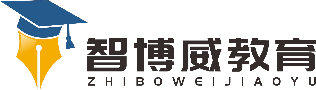 班级：                姓名：                 单元数学1年级下册第3单元课题2.整理温故知新1.我来连一连。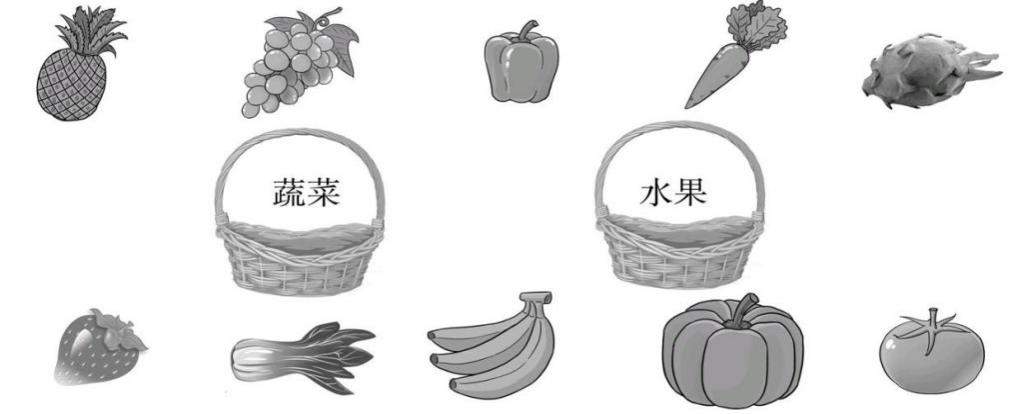 自主攀登2.按要求把下列动物分成两组：(1)天上飞的（  ）只     (2)地上跑的（  ）只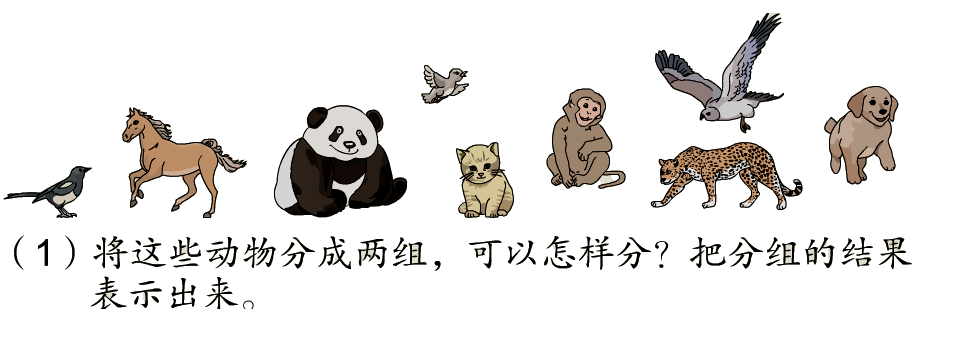 稳中有升3.按类别分一分，完成下表。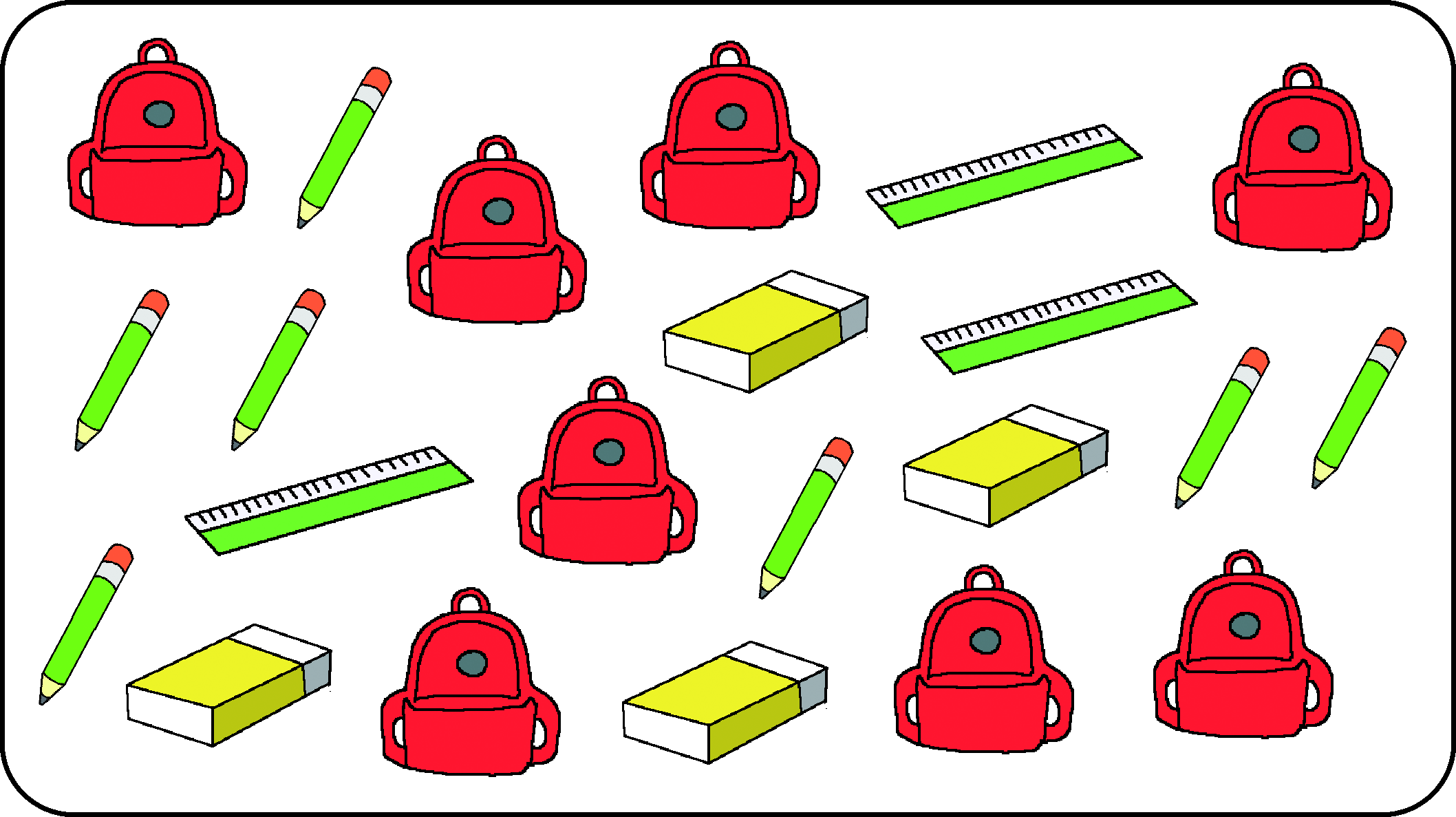 （     ）的个数最多，（      ）的个数最少。说句心里话